Адреса информационных ресурсов в сети «Интернет», которые помогут определиться с выбором профессииНазваниеАнонсСайтФедеральный портал «Российское образование» – уникальный интернет-ресурс в сфере образования и науки. Ежедневно  публикуются  самые актуальные новости, анонсы событий, информационные материалы для широкого круга читателей: учащихся и их родителей, абитуриентов, студентов и преподавателей.  Еженедельно на портале размещаются эксклюзивные материалы, интервью с ведущими специалистами – педагогами, психологами, учеными, репортажи и аналитические статьи. Читатели получают доступ к нормативно-правовой базе сферы образования, они могут пользоваться самыми различными полезными сервисами – такими, как онлайн-тестирование, опросы по актуальным темам и т.http://www.edu.ru/db/portal/index_org.htmОбщероссийская  база вакансийhttps://trudvsem.ruВремя выбирать профессию(сайт ФИРО)Регулярно обновляемый сайт, адресован широкому кругу пользователей – «молодым людям, которые хотят правильно выбрать  профессию, и взрослым – родителям, педагогам, психологам, работодателям – которые  стараются им в этом  помочь».http://www.proftime.edu.ruМатрица выбора профессииНа сайте  «Время выбрать профессию» -матрица выбора профессии для школьниковhttp://www.proftime.edu.ru/matrix.phpМетодический кабинет профориентации (проект Г.В. Резапкиной)На  сайте представлены материалы о  профессиональном самоопределении школьников,предпрофильной подготовке.  Есть описания профессий (в том  числе есть информацияпо медицинским  противопоказаниям для разных профессий),  материалы для самодиагностики,  адреса учебных заведений.  Онлайн  тестирование включает разнообразные тесты, для прохождения тестирования требуется  регистрация на сайте, которая позволит также сохранить результаты теста в «личной  папке».  Для специалистов в областипрофориентации  и для школьных психологов  на сайте есть раздел  «Обучение методампрофориентационной работы»,  который содержит описание семинаров  и тренингов дляпсихологов  и педагогов. Также  на сайте можно найти  множество методических материалов: книги, видеоматериалы, статьи.http://www.metodkabi.net.ruПроект «ПРО: Пропуск в профессию»Специальные  программы для детей от 12 до 16 лет, которые  помогут сориентироватьсяв современном  бизнесе и профессиях. Консультации,  бизнес - игры,  путешествия напредприятия  и другие мероприятия по профессиональной  ориентации, которые помогутсориентироваться  в  современном бизнесе и профессиях,  попробовать и решить, чтоподходит  для личного будущего, а что  останется в памяти как багаж  впечатлений.http://www.proekt-pro.ruЭлектронный  музей профессийСайт,  созданный для помощи подросткам  в формировании  интереса к миру профессий ивыстраиванию  своих профессиональных компетенций. Разделы:  «Профессиограммы»,«Профессиональные праздники»,  «Взгляд изнутри», «Детский взгляд» и др.http://www.profvibor.ru/oproekte.phpИнформационный  портал WorldSkillsRussiaWorldSkills  – международное некоммерческое движение,  целью которого является повышение  престижа рабочих профессий и развитие профессионального образованияпутем  гармонизации лучших практик и профессиональных  стандартов во всем мирепосредством  организации и проведения  конкурсов профессионального мастерства, как в каждой отдельной стране, так и во всем мире в целом. Россия  –  полноправный участник движения WorldSkills с 2012 г.http://worldskillsrussia.orgАтлас  новых профессийСовместный  проект Агентства Стратегических инициатив  и Школы «Сколково».  «Атласновых  профессий»  - это альманах перспективных отраслей  и профессий на ближайшие  15–20 лет.  Он поможет понять, какие отрасли  будут активно развиваться, в каких будут рождаться новые технологии,  продукты,  практики управления и какие новые специалисты  потребуются работодателям.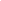 http://atlas100.ru«Школа профориентации»«Траектория успеха» - комплексная  программа по профессиональной ориентации учащихсяhttp://школа-профориентация.рфНациональный чемпионат «JuniorSkills»профессиональной  подготовки и соревнований школьников  в профессиональном мастерстве. Своеобразный  пролог конкурса «World Skills», адресованный школьникам 10-17 лет.  Организатор  – Фонд  Олега Дерипаска «Вольное дело».http://finalwsr.ru/sorevnovaniya-jsИздательский центр «Академия» — крупнейший в стране издательпрофориентационной литературыНа  сайте издательства – раздел  «Профессиональная ориентация»,  содержащий каталог доступных изданий по теме.http://www.academia-moscow.ru Учёба.руПортал,  содержащий много полезной информации  об учебных заведениях и программах обучения (детские сады, школы, колледжи,  вузы, курсы, МВА, обучение за  рубежом).  На сайте представлена  информация о профессиях  (словарь профессий, статьи  о профессионалах), о специальностях, олимпиадах,  ЕГЭ и ГИАhttp://www.ucheba.ruПортал  ВСЕОБУЧВсё  об образованииhttp://www.edu-all.ruАбитуриенту: куда пойти учиться после 11 классаСправочник учреждений дошкольного, среднего, высшего и дополнительного образования.Образование за рубежом.http://www.edunews.ruВсевед-образованиеРейтинги ВУЗов России, справочник ВУЗов и курсов, тесты по профориентации, новости образования, банк рефератов.http://www.ed.vseved.ruПРОФКАРЬЕРАЦентр тестирования и развития «Гуманитарные Технологии» создан в 1996 году на базе факультета психологии МГУ им. М.В. Ломоносова. Научный руководитель – доктор психологических наук, профессор А.Г.Шмелев. По решению Учёного совета МГУ в соответствии с приказом ректора Московского университета за Центром закреплены функции психологического и профориентационного тестирования и консультирования.http://www.profcareer.ruПрофориентация: кем стать?Центр тестирования и развития Профтестированиеhttp://www.proforientator.ruПрограмма «Шаг в будущее» Российская научно-социальная программа
для молодежи и школьниковЭта программа -  статусное движение научной молодежи. Поэтому путь в программу не прост. Но его стоит пройти тем, кто видит свое будущее среди людей, создающих мыслью современное и грядущее общество. Тех людей, которые способны творить новое, действуя в инновационных сферах инженерного дела, естественных и социогуманитарных наук.http://step-into-the-future.ru/сайт МГУРаздел «Профориентация и трудоустройство»http://www.msu.ru/Маяк профессионального образованияФорум  для специалистов, преподавателей и наставниковhttp://prof-mayak.ru/